
VERSLAG 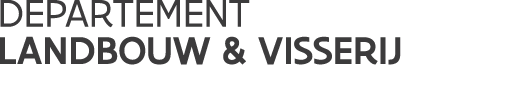 ///////////////////////////////////////////////////////////////////////////////////////////////////////////////////////////////////////////////////////////////////////////////////////////////////////////////////////////////////////////////////////////////////3	suikerHet prijzenobservatorium voor de suikersector is in werking : https://ec.europa.eu/agriculture/market-observatory/sugar_fr3.1.	Marktsituatie (wereld+eu)3.2.1.  WereldmarktprijzenWitte suikerprijs (Londen nr. 5- termijncontracten) op 20/12/2017 = 288,5 €/ton Ruwe suikerprijs (New York nr. 11- termijncontracten) op 24/11/2017  = 238,4 €/ton Wisselkoersen: 	1 € = 1,26 $			1 € = 3,93 BRL White premium: 61 $/tDe suikerprijs is opnieuw in dalende trend. De inschatting van de overschotten voor 2017/2018 zijn dezelfde sinds de vorige schatting.  De consumptie is teruggekeerd naar normale waarden nadat er eerder een vermindering was vastgesteld voor 2016/5/2016 en 2016/2017.Brazilië: De campagne is afgelopen. 591 miljoen ton suikerriet werd gemalen voor een hoeveelheid suiker van 36,1 miljoen ton. De productie van suiker stijgt met 500.000 t in vergelijking met het vorige seizoen, terwijl de hoeveelheid gemalen suikerriet terugliep. De verbeterde kwaliteit van de suikerrietstengel hielp om meer suiker te extraheren. Waarden voor bio-ethanol zijn 25,6 miljard l, vergelijkbaar met het vorige seizoen.Indië: Suikerproductie voor 2017/2018 is 26,1 Mt.Thailand: Suikerproductie 2017/2018 is 12 Mt.3.2.2. EU-marktPrijzen:* De prijs voor ruwe suiker is hoger dan de prijs voor witte suiker in ACS.  De prijs voor ruwe suiker voor raffinage evolueert gezaagtand, vooral in functie van de oorsprong en in functie van de verhoudingen tussen ruwe suiker voor consumptie en ruwe suiker voor raffinage.  De raffinage prijs duwt door zijn hogere prijszetting de prijs naar omhoog in functie van de geïmporteerde hoeveelheden. Maximale geobserveerde prijs voor witte suiker: Januari 2013, zijnde 738 €/t.Minimale geobserveerde prijs voor witte suiker: Februari 2015, zijnde 414 €/t.  Preferentiële invoer: 2017/2018:  EPA-EBA aanvragen tot 16/01/2018 (in ton witte suiker equivalent):Het licentiesysteem is verdwenen, gebaseerd op de TAXUD-bewakingsgegevens (wekelijkse invoergegevens).  De cumulatieve hoeveelheid bereikt 187.000 t, zijnde een vertraging in vergelijking met de vorige campagne (-125.000 t). Deze dalende tendens is al een aantal campagnes bezig.Preferentiële invoer 2017/2018: TRQs –aanvragen tot 22/01/2018 (in ton witte suiker equivalent).*TRQ EO verhoogd met 27.000 t en een nieuw TRQ Brazilië van 78.000 t (recht van 11 €/t) – R2017/1085.* DG TAXUD is belast met de opvolging van de invoer waarop 3 drempels staan:70 % op grens van 37.400 t: notificatie aan Moldavië80 %: Moldavië moet een geldige verantwoording afleggen betreffende de voorhoging van de invoer100 %: In afwezigheid van een geldige verantwoording zal de EU de preferentiële invoervoorwaarden stopzetten.Fysieke invoer – Comext + TAXUD Surveillance 2 (december 2017).De invoer voor campagne 2017/2018 heeft een volume van 377.000t bereikt (minder dan de vorige 2 campagnes).  Oorsprong: 39% EPA/EBA, 36% Zuid-Afrika, 7% Midden-Amerika/Peru/Colombia, 0% Balkan, 4% Brazilië andere 14%.Fysieke uitvoer - Comext (november 2017):De uitvoer heeft een volume van 974.000 t bereikt voor de campagne 2017/2018 (meer dan de vorige 2 campagnes).  Bestemming: 11 % Mauritanië, 11% Egypte, 10 % Sri Lanka, 7% Israël, 7% Syrië.Verscheidene lidstaten vroegen om gedetailleerde gegevens over de invoer op te nemen in het marktobservatorium zoals in andere sectoren zoals granen en rijst.COM: technisch gezien zou dat mogelijk zijn. Maar moeten deze gegevens als gevoelig worden beschouwd of niet. Moeten we een vertraging in publicaties toestaan? Van hoeveel weken zijn ze niet langer gevoelig? Er zijn weinig spelers, de bestemmingen zijn klein en het is heel eenvoudig om te bepalen wie wat geëxporteerd heeft. Het werk van het marktobservatorium bevindt zich nog in de opstartfase en is onderhevig aan permanente aanpassingen. We kunnen het opnieuw bespreken in een toekomstige commissie.Voorraad (november 2017) De voorraden hebben eind november 2017 een volume bereikt van 10,612 Mt.  Dit is de totale voorraad van de suikerfabrikanten, terwijl voorheen alleen de hoeveelheid quotumsuiker werd gemeten. Het verschil met de vorige campagne moet daarom worden gerelativeerd, hoewel het enigszins toeneemt.Handelsbalans 2016/2017In vergelijking met de laatste balans zijn enkele elementen aangepast:Aanpassing met betrekking tot isoglucose. HU heeft een quotum van 250.000 ton dat is gesplitst om een deel toe te kennen aan een nieuw bedrijf. Dit bedrijf heeft zijn quotum niet kunnen waarmaken.Productievermindering omdat niet alle lidstaten hun quotum niet ten volle hebben kunnen benutten.Toename van de uitvoer van verwerkte producten.Weinig winstgevend om suikerstroop om te zetten in bio-ethanol, gezien de olieprijs, wat een daling van het verbruik van bio-ethanol verklaart.De definitieve voorraad BQ is opwaarts herzien (hoge “carry forward” voor 17/18).De consumptie wordt berekend uit tot de eindvoorraad dewelke nu bekend is. Consumptie blijft de berekeningsvariabele. Kopers die hun aankoop van suiker uitstelden tot na september deden dit om te kunnen profiteren van lagere prijzen.*in plaats van deze hoeveelheden naar het volgende verkoopseizoen over te dragen, om redenen die verband houden met de boekhouding / post-quotum aanpassingBalans 2017/2018Geschatte productie: 20.578.284 t (22% stijging vergeleken met het vorige seizoen - geen verandering ten opzichte van de vorige balans). Geen productiewijzigingen maar meer carry forward.Na het einde van de quota is de presentatie van de balans gewijzigd. Gegevens voor suiker en isoglucose worden op verschillende manieren gepresenteerd.suiker:Beginvoorraad: voorraad Q en voorraad BQ van de vorige campagne.Invoer: een zeer belangrijke daling omdat er minder behoefte is aan suiker op Europees niveau en de aantrekkingskracht van de Europese markt sterk afneemt voor de EPA-EBA-landen. Het niveau wordt gehandhaafd in de verwerkte producten.Verbruik: hier verdelen we de consumptie van suiker en isoglucose, wat in het verleden niet het geval was.Bio-ethanol: 1,35 miljoen ton, wat overeenkomt met een gemiddeld jaar (0,8 tot 1,8 miljoen ton). Experts van het Sugar Observatorium schatten dat de hoeveelheden gemiddeld zullen zijn voor deze campagne.Verbruik in de voedingsindustrie en de menselijke consumptie: voorheen quotumverbruik. Het komt overeen met het gemiddelde van de laatste 2 campagnes voor het verbruik van quotumsuiker (zonder isoglucose).Uitvoer: Herzien naar boven toe.  Schattingen rond 3,2 miljoen ton (+ 400.000 ton in vergelijking met de vorige balans - volgens de uitvoer die reeds aan het begin van het seizoen werd waargenomen).Eindvoorraad van de orde van 2,2 miljoen ton, vergelijkbaar niveau aan het begin van de campagne.isoglucose:Kleine voorraad bij het begin van de campagneProductie neemt toe van 120 naar 150.000 t in vergelijking met het vorige seizoen (opening van een aantal nieuwe productiesites).Invoer: TRQ uit Oekraïne wordt in rekening gebracht.Consumptie van 860.000 t.Geen verrassingen voor de campagne 2017/2018 met betrekking tot isoglucose3.2. AOBHoeveelheden uitgevoerd onder TPA:Art. 19 van R951 / 2006 vraagt om kennisgeving van de hoeveelheden uitgevoerd onder TPA. Zijn deze notificaties nog steeds nodig?Tijdens de notificatiegesprekken werd besloten dat het niet langer nodig was deze bepalingen te handhaven, aangezien de informatie over TPA's beschikbaar is op Comext.De bepaling is er nog steeds van kracht omdat deze verordening andere elementen bevat die moeten worden opgenomen in een nieuwe horizontale verordening die binnenkort zal worden besproken in de Commissie “horizontale vraagstukken” (3e verordening handelsmechanisme). Zodra deze nieuwe verordening is goedgekeurd, wordt R951 / 2006 ingetrokken.	Volgend  beheerscomité:  27 februari  2018Lijst met afkortingen :voorzitter: EU-Commissie – AGRI G4verslaggever: Danièle Haine (WL), Jan Hostens (VL)onderwerp: BC suiker van 25/01/2018EUR/t5/20176/20177/20178/20179/201710/201711/2017Witte suiker497498501501490420410Verkoop  industriële suiker346364378359345--Aankoop industriële suiker325400396381382--Import ruwe suiker uit ACS*515473526435417401558Import witte suiker 5195375165005174884652017/2018Gevraagde hoeveelheid% van TRQOpmerkingenCXL30.350  4 % van 790.925*India: 100 %Cuba, Brazilië, Australië: 0%EO: waarschijnlijk suiker aan hogere kostenBalkan6.1013 % van 202.210Begin van de campagne gaat zeer traag.  Servië quotum zal waarschijnlijk niet volledig benut worden2017/2018Gevraagde hoeveelheid% van TRQOpmerkingenMoldavië34.69493 % van 37.400Associatieakkoord met een anti douane omzeilingsmechanisme (PB L260 van 30/8/2014)*Peru24.640100 % van 24.640Colombia65.47294 % van 69.440Panama00 % van 13.440Midden-Amerika160.72596 % van 168.000Oekraïne suiker20.070100 % van 20.070Oekraïne isogluc.8.920    74 % van 12.000x 1.000 tfinaal 2016/2017Suiker+Isoglucosefinaal 2016/2017Suiker+IsoglucoseQBQBeginvoorrrad1.001Productie14.2144.338Invoer3.0347	Tel quel2.480	Verwerkte producten555Totaal Beschikbaar18.2494.345Consumptie158741.571	Industrieel800	Bio-ethanol726	isoglucose45*Uitvoer1.6391.307	Tel quel77	Verwerkte producten1.562Eindvoorraad7371.467Totaal18.2494.345x 1.000 tPrognose 2017/2018Prognose 2017/2018suikerisoglucoseBeginvoorraad2.17429Productie20.578900Invoer1.85510	Tel quel1.300     Verwerkte producten555Totaal beschikbaar24.607939Consumptie17.650860	Industrieel800	Bio-ethanol1.350	Andere15.500Uitvoer4.80050	Tel quel3.200	Verwerkte producten1.600Eindvoorraad2.15829Totaal24.607939ACS: Afrika, het Caraïbisch Gebied en de Stille Oceaan.ACS-MOL: landen van de ACS-groep die ook MOL zijn: ACS-staten en Minst Ontwikkelde Landen. ACS-NON-MOL: ACS-staten en landen die niet tot de Minst Ontwikkelde Landen behoren.NON-ACS-MOL: Minst Ontwikkelde Landen die niet tot de ACS-staten en landen behoren.CARRY FORWARD: BQ deel dat wordt overgedragen van een campagne naar de volgende campagneCELAC: Comunidad de Estados Latinoamericanos y CaribeñosCIF prijs: Prijs van het product inclusief de kosten, verzekering en transport tot in de haven van eindbestemming. Het is de suikerprijs aan de grens van het importerend land voorafgaand de betalingen van alle importheffingen.CXL-lijsten: lijsten met tariefcontingenten van de EU, gehecht aan het landbouwakkoord van de Uruguay Ronde.CXL-quota: verwijst naar deel II van CXL-lijst met preferentiële concessies, namelijk tarieven in het kader van handelsovereenkomsten opgelijst in Art.I van het GATT.DA: Delegated ActEBA: Everything but Arms: “Alles behalve wapens”-initiatief voor Minst Ontwikkelde Landen: ongelimiteerde invoer, behalve wapens, aan nultarief. EPA: Economic Partnership Agreements: Economische Partnerschapsakkoorden met de ACS-staten.FTA: Free Trade Agreement: Vrijhandelsakkoord.  In het Frans: ALE: Accord de Libre EchangeFTR: Full Time Refiners: VoltijdraffinaderijenGMO: Gemeenschappelijke MarktordeningGN-code: code van de gecombineerde nomenclatuur, dit is de tarief- en statistieknomenclatuur van de douane-unie. ISO: International Sugar OrganisationMercosur of Mercosul (in het Spaans: Mercado Común del Sur, Portugees: Mercado Comum do Sul, Guaraní Ñemby Ñemuha, Nederlands: Zuidelijke Gemeenschappelijke Markt) is een douane-unie tussen Brazilië, Argentinië, Uruguay, Paraguay en Venezuela. Mercosur werd opgericht in 1991. Het doel van de organisatie was om vrije handel en vrij verkeer van goederen, personen en kapitaal te bevorderenMEUR: Miljoen EURMFN: Principe waarbij de meest gunstige handelsvoorwaarden die aan één ander land worden toegekend, automatisch ook worden toegekend aan alle andere handelspartners die de MFN status hebbenMt: miljoen tonNON-ACS: staten die niet tot ACS behoren.IA: Implementing ActTAF : travail à façonTel quel : in ongewijzigde vormTRQ: Tariff Rate Quotum : tariefcontingent: hoeveelheid in te voeren aan een bepaald (verlaagd) invoertarief. Eens het quotum is opgevuld, geldt weer het normale (hogere) invoertarief.USDA: United States Department of Agriculture: Departement Landbouw van de VSA